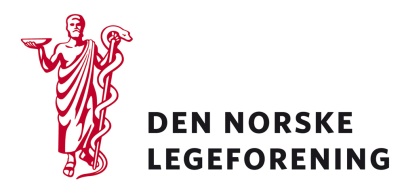 Alle fagmedisinske foreningerDeres ref.: 			Vår ref.: 				Dato: 30.10.2018Høring - Strategi for rasjonell bruk av bildediagnostikkHelsedirektoratet har sendt på høring forslag til strategi for rasjonell bruk av bildediagnostikk. Strategien er utarbeidet på oppdrag fra Helse- og omsorgsdepartementet, og skal støtte opp om tiltak som bidrar til mer rasjonell bruk av bildediagnostikk.Helsedirektoratet skriver at rask utvikling innen bildediagnostikk har bidratt til mer presis diagnostisering, og dermed bedre og mer målrettet behandling for ulike sykdomsgrupper. Det har samtidig vært en betydelig økning i bruken av bildediagnostikk. Det skrives videre at det er gjort store investeringer i bildediagnostikk i RHF-ene de siste årene. Det rapporteres likevel om lengre ventetider og stort press på tjenestene.Forslaget til strategi tar utgangspunkt i følgende overordnede effektmål:Redusert antall dobbeltundersøkelserRedusert overdiagnostikkRedusert regional variasjon i bruk av bildediagnostikkHelsedirektoratet skriver at det er avdekket flere hindringer som i dag forhindrer oss fra å oppnå målene ovenfor, gitt dagens løsninger. De foreslår derfor flere tiltak for å nå målene, gjennom mer rasjonell bruk av bildediagnostikk.Tiltakene innebærer:Kommunikasjon med henviserFelles bildelagre og arkivsystemerInteraktiv henvisning med beslutningsstøtteKvalitetssikre anbefalinger angående bildediagnostikk ved utarbeiding av nasjonale
faglige retningslinjerHelsedirektoratets forslag til strategi kan sees i lys av strømninger innen helsesektoren som omhandler ønsker om å redusere over- og feilbehandling. Legeforeningen er for tiden aktuell med kampanjen "Kloke valg", som også tar for seg denne tematikken.Les mer i vedlagt dokument fra Helsedirektoratet. Dersom høringen virker relevant, bes det om at innspill sendes til Legeforeningen innen 20. november 2018. Det bes om at innspillene lastes opp direkte på Legeforeningens nettsider. Høringen finnes på Legeforeningen.no under Legeforeningens politikk – HøringerMed hilsenDen norske legeforeningIngvild Bjørgo BergHelsepolitisk rådgiver